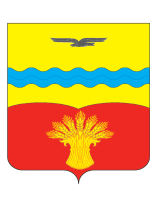  Комиссия по подготовке правил землепользования и застройкимуниципального образования Подольский сельсовет Красногвардейского района Оренбургской области             461141, Оренбургская область, Красногвардейский район, с. Подольск, ул. Юбилейная, д.48Тел.: 3-72-07; факс:3-74-05__________________________________________________________________26.06.2019 г.ЗАКЛЮЧЕНИЕкомиссии по подготовке правил землепользования и застройки муниципального образования Подольский сельсовет Красногвардейского района Оренбургской областиЗаседание комиссии по подготовке правил землепользования и застройки муниципального образования Подольский сельсовет Красногвардейского района Оренбургской области проведено в 16.30 ч., 26.06.2019г в Администрации муниципального образования Подольский сельсовет Красногвардейского района Оренбургской области, по адресу: с. Подольск, ул. Юбилейная, д. №48, кабинет №9Организатор публичных слушаний:Администрация муниципального образования Подольский сельсовет Красногвардейского района Оренбургской области.Основание для проведения публичных слушаний:- Градостроительный кодекс Российской Федерации;-   постановление администрации Подольского сельсовета от 22.04.2019г.    № 37-п «О назначении публичных слушаний по  рассмотрению проекта внесения изменений в Правила землепользования и застройки муниципального образования Подольский сельсовет Красногвардейского района Оренбургской области.. Объект обсуждения:     рассмотрение проекта внесения изменений в Правила землепользования и застройки муниципального образования Подольский сельсовет Красногвардейского района Оренбургской области..Разработчик:   ИП Похлебухин А.А.  Способ информирования общественности о проведении публичных слушаний:  Информационное объявление о проведении публичных слушаний было официально обнародовано на информационном стенде по адресу: Оренбургская область, Красногвардейский район, с. Подольск, ул. Юбилейная 48 и размещено на официальном сайте Подольского сельсовета                                                                                                                                                                                                                                                        http://podolsk  56  ru.                                                                                                                                                                                                                                                                                                                                                                     С материалами    проекта внесения изменений в Правила землепользования и застройки муниципального образования Подольский сельсовет Красногвардейского района Оренбургской области, все желающие могли ознакомиться в администрации муниципального образования Подольский сельсовет Красногвардейского района Оренбургской области по адресу: Оренбургская область, Красногвардейский район, с. Подольск, ул. Юбилейная, д.48, кабинет № 9.Форма проведения публичных слушаний: собрание граждан.Проведение публичных слушаний:  слушания проводились 26.06.2019 г., количество участников составило 9 человек .Место проведения мероприятий публичных слушаний: Оренбургская область, Красногвардейский район, с. Подольск, ул. Юбилейная, д.48, кабинет № 19 (актовый зал).Уполномоченный орган по проведению публичных слушаний:комиссия по подготовке правил землепользования и застройки муниципального образования Подольский сельсовет Красногвардейского района Оренбургской области в следующем составе:Обсуждение вопросов, замечаний и предложений  по проекту  внесения изменений в Правила землепользования и застройки муниципального образования Подольский сельсовет Красногвардейского района Оренбургской области.Тихонова Л.Н.– ведущий специалист архитектурного отдела администрации Красногвардейского района, предложила поддержать  проект о внесении   изменений в Правила землепользования и застройки муниципального образования Подольский сельсовет Красногвардейского района Оренбургской области.Других предложений не поступило.По результатам публичных слушаний по проекту    внесения изменений в Правила землепользования и застройки муниципального образования Подольский сельсовет Красногвардейского района Оренбургской области комиссия приняла следующее решение:Поддержать  проект о внесении   изменений в Правила землепользования и застройки муниципального образования Подольский сельсовет Красногвардейского района Оренбургской области, и рекомендовать главе сельсовета направить проект в Совет депутатов для его утверждения.Приложение:      Протокол публичных слушаний.Председатель комиссии                                                     		Ю. Л. ГавриловГаврилов Юрий Львович- заместитель главы администрации Подольского сельсовета, председатель комиссииШумкина Анна Валерьевна- ведущий специалист (юрист) администрации сельсовета, секретарь комиссииЧлены комиссии:Дунаенко Андрей Юрьевич - директор МБУ КиД «Виктория»Муллабева Флюза Наильевна- депутат Подольского сельсоветаТихонова Лидия Николаевна- ведущий специалист отдела архитектуры и градостроительства администрации Красногвардейского района